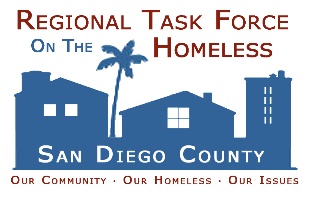 San Diego Continuum of CareLetter of Support RequestAny organization requesting a letter of support from San Diego’s Continuum of Care to support a proposal in response to a funding opportunity shall submit the following information no later than two weeks prior to the date they are requesting the signed letter of support:Brief summary of funding opportunityProject AbstractDraft Proposed BudgeResponses to QuestionnaireDraft Letter of SupportThis information is required regardless of funding source. If complete information is submitted timely and responses are satisfactory, the Evaluation Committee will return a signed letter of support by the date requested via e-mail to the requesting organization.  Project QuestionnaireResponses to the questions below will assist the Regional Continuum of Care Council’s Evaluation Advisory Committee in understanding how the proposed project will enhance the region’s continuum of care.Please describe how the proposed project will enhance San Diego’s Continuum of CareWill the proposed project use the Homeless Management Information System for data included in the funding request?Yes	No   	If response is “no”, please describe what data source will be used for the funding request and the rationale:If funded, does the project commit to entering data timely and accurately into the Homeless Management Information System?Yes	No   	If response is “no”, please describe what data source will be used for the funding request and the rationale:Is this a New or Renewal Project?	New	RenewalIf Renewal, identify outcome goal, and what was achieved over the last 12 months in the following areas:Other project specific outcome measures:For any of the above outcomes where the differential between the goal and what was achieved exceeds 10 percentage points, please provide an explanation:What  percentage  of  the  project’s  beds  will  be  included  in  the  region’s  Coordinated Assessment and Housing Placement system, if available?   	Please describe the rationale for the proposed percentage:If the project is permanent supportive housing, will beds, including turnover be prioritized for chronically homeless?Yes	No   	If response is “no”, please describe the rationale:Will the project implement Housing First Principles:Will the proposed project require people to be clean or sober Yes		No   	If response is “yes”, please explain:Will the proposed project require people to participate in services Yes	No   	If response is “yes”, please explain:Will the proposed project require people to have income at entry Yes	No   	If response is “yes”, please explain:Outcome MeasureGoalAchievedPercent of exits to permanent housingPercent of exits that had job or income growthPercent of people served who were chronically homelessOther project specific outcome measureOther project specific outcome measure